California Serves Grant Program
Request for Applications
2024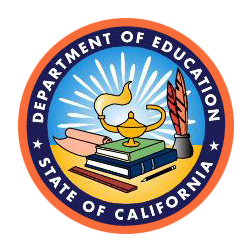 California Department of Education
January 2024Funded by Assembly Bill 181, Section 71, Budget Act of 2022Application Due Date: Monday, March 11, 2024, 4 p.m.*Administered by the:California Department of EducationProfessional Learning Support Division1430 N Street, Suite 4309Sacramento, CA 95814Phone: 916-323-6440Please direct questions to: SSCE@cde.ca.gov
*Timeline subject to change. Table of ContentsOverviewThe California Department of Education (CDE) invites eligible local educational agencies (LEAs), which include school districts, county offices of education (COEs), or direct funded charter schools to apply for a California Serves Grant to be used for the purpose of promoting access to effective service learning with the goal of expanding access for high school graduates in obtaining a State Seal of Civic Engagement (SSCE) through service learning. This grant will be used for planning time, professional development (PD), purchase of instructional materials, participation costs, and/or personnel costs that support expanded, high quality service learning.  BackgroundCivic Education InitiativeFor close to a decade, the CDE has supported projects that promote civic learning and engagement. This work dates back to 2013, when Chief Justice Tani G. Cantil-Sakauye and then-State Superintendent of Public Instruction (SSPI) Tom Torlakson joined together to establish the California Task Force on kindergarten through grade twelve (K–12) Civic Learning. The task force sought to define the skills, knowledge, and dispositions that students need to be informed and involved citizens and community members, as well as made recommendations for how to achieve those outcomes for all students in California. The result was Revitalizing K–12 Civic Learning in California: A Blueprint for Action, which may be found on the California Educators Together web page at https://www.caeducatorstogether.org/resources/116944/revitalizing-k-12-civic-learning-in-california-blueprint (Note: logon required). The Blueprint outlines a plan of action for students, teachers, administrators, business and community leaders, courts, and local government and elected officials to improve civic learning in all California schools and communities. State Seal of Civic EngagementIn 2017, Assembly Bill 24, Chapter 604 (California Education Code [EC] sections 51470–51474) directed the SSPI to develop, and the State Board of Education (SBE) to adopt, a set of criteria for LEAs choosing to offer the SSCE locally. The SBE adopted statewide criteria and guidance for awarding a SSCE on September 10, 2020. More information about the development of the SSCE, including the adopted statewide criteria and guidance, is available from the “Criteria and Guidance” tab on the CDE SSCE web page at https://www.cde.ca.gov/pd/ca/hs/hssstateseal.asp.California ServesMost recently, the 2022 Education Omnibus Budget Trailer Bill (AB 181, Section 71) added EC Section 51475, which establishes the California Serves Program, administered by the CDE in collaboration with California Volunteers. In June 2023 the CDE awarded 12 LEAs with pilot California Serves grants totaling $5 million and now seeks to fund another cohort of applicants. The purpose of California Serves is to promote access to effective service learning for pupils in grade twelve who are enrolled at participating LEAs, with the goal of expanding access for high school graduates in obtaining a SSCE through service learning. Additional information about the California Serves program is available on the CDE California Serves web page at https://www.cde.ca.gov/pd/ca/hs/californiaserves.asp. Program DescriptionPurposeFunding for the annual grant program is intended to support expanding access to the SSCE through high quality service learning programs. The CDE will develop and administer this grant program in collaboration with California Volunteers, including developing criteria for the awarding of grants, developing an application process, requesting data from participating LEAs, and awarding grants. The grant program will continue to develop over time.Under this program, eligible LEAs may receive a grant of up to $500,000 annually, which may be used for:Paid planning time for teachers to increase the use of service learning in instruction.PD on service learning for administrators and teachers.Purchase of instructional materials to help integrate service learning in instruction.Participation costs, including materials or travel expenses related to service learning activities.Personnel costs for coordinating service learning at the LEA or a school site.Participation costs associated with grant program evaluation.Emphasis shall be on programs that demonstrate rich civic engagement and learning in pursuit of a SSCE. EligibilityPer EC Section 51475(a), applicant eligibility is limited to LEAs, defined as a school district, COE, or direct funded charter school, within the State of California that serves students in grade twelve.Additionally, per EC Section 51475(d), at least 55 percent of the pupils enrolled in the applicant LEA shall be unduplicated pupils as defined in Section 2574 or 42238.02, as applicable. Please review the California Serves Eligibility spreadsheet available from the CDE California Serves web page at https://www.cde.ca.gov/pd/ca/hs/californiaserves.asp to determine your LEA’s Unduplicated Pupil Count and eligibility to apply for this grant.Community agencies, private schools, individual public schools, state special schools, and LEAs that previously received a California Serves grant are not eligible to apply for the California Serves Grant Program.Grant InformationAB 181, Section 71, Budget Act of 2022 (https://leginfo.legislature.ca.gov/faces/billNavClient.xhtml?bill_id=202120220AB181#:~:text=SEC.%2071.,appropriation%20is%20made) authorized the California Serves Grant Program, which provides funding for an annual grant program. Funds available to each applicant are based on the content and quality of the submitted application and proposed activities. The total grant budget for this Request for Applications (RFA), as appropriated in AB 181, Section 71 of the General Fund, is up to $5 million. Funding LevelsEach award amount for the California Serves Grant shall be no more than $500,000 for the entirety of the grant period. An LEA that applies for funds shall, at a minimum, demonstrate a need for service learning resources and training in support of offering the SSCE locally, and describe how the funds will be used. The CDE will fund successful grant applications at the level requested if the program application is well-justified, the proposed activities are realistic and well-supported, and sufficient funding exists. If successful applications exceed the funds available, the CDE will apportion the grant funds at its discretion.Fund DistributionThe California Serves Grant funds will be available for distribution beginning June 2024. (Timeline subject to change. Refer to the CDE California Serves web page at https://www.cde.ca.gov/pd/ca/hs/californiaserves.asp for the most up-to-date timeline). These funds are available for expenditure or encumbrance through June 30, 2026. The CDE reserves the right to withhold up to 10 percent of grant funds to ensure program compliance, and funds will be released when grantees comply with California Serves Grant Project Statement of Assurances.Allowable Activities and CostsGrant funding can be used for a wide range of purposes that the applicant defines as intended to promote access to effective service learning for students in grade twelve, with the goal of expanding access for high school graduates in obtaining a SSCE through service learning. Allowable expenditures may include:Paid planning time for teachers to increase the use of service learning in instruction.PD on service learning for administrators and teachers.Purchase of instructional materials to help integrate service learning in instruction.Participation costs, including materials or travel expenses related to service learning activities.Personnel costs for coordinating service learning at the LEA or a school site.Participation costs associated with grant program evaluation.EC Section 51475(d)(4) defines “service learning” as an educational approach that intentionally combines meaningful community service activities with instruction and reflection to support pupil progress toward academic and civic engagement learning objectives while meeting societal needs.PD and instructional materials for the California Serves Grant Program shall use evidence-based strategies. For the purposes of this grant, the CDE has borrowed the following definition for evidence-based practice. As defined by the Every Student Succeeds Act (ESSA), an evidence-based practice is an activity, strategy, or intervention that “demonstrates a statistically significant effect on improving student outcomes or other relevant outcomes” based on strong evidence, moderate evidence, promising evidence, or a rationale with “ongoing efforts to examine the effects of activity, strategy or intervention.” This is a shift from “scientifically-based research” to “evidence-based” interventions. This shift was designed to help increase the impact of educational investments by ensuring that interventions being implemented have proven to be effective in leading to desired outcomes, namely improving student achievement. The evidence described in the ESSA has generally been produced through formal studies and research. More information on evidence-based interventions is available on the CDE Evidence-Based Interventions Under the ESSA web page at https://www.cde.ca.gov/re/es/evidence.asp. Non-allowable Activities and CostsGrant monies shall not be used for any purpose outside the State of California. In addition, funds provided under this grant may not be used for:Preparation, delivery, and travel costs associated with the applicationSupplanting of existing funding and effortsLaw enforcement activities, including personnel or equipmentTelephone systems, fax machines, and telephones, including cell phones and landlinesPurchasing of vehiclesAcquiring equipment for administrative or personal usePurchasing furniture (e.g., bookcases, chairs, desks, file cabinets, tables)Purchasing or leasing facilitiesRemodeling facilities not directly related to accessibility to instruction or servicesPayment for memberships in professional organizationsProviding sub-grants to members of the partnership or other agencies (this includes mini-grants, which are different than service contracts)Travel outside the United StatesChildcarePurchasing food services, refreshments, banquets, and mealsPurchasing promotional favors, such as bumper stickers, pencils, pens, or t-shirtsPurchasing subscriptions to journals, magazines, or other periodicalsAny other cost not reasonable or necessary to meet the grant purposesAdministrative Indirect Cost RateIndirect costs are agency-wide, general management costs (i.e., activities for the direction and control of the agency as a whole). General management costs consist of administrative activities necessary for the general operation of the agency, such as accounting, budgeting, payroll preparation, personnel services, purchasing, and centralized data processing. The grantees must limit administrative indirect costs to CDE’s approved indirect cost rates, which may be found on the CDE Indirect Cost Rates (ICR) web page at https://www.cde.ca.gov/fg/ac/ic/index.asp. Certain types of costs (activities) require relatively minimal administrative support compared to the amount of dollars spent. These costs would distort the indirect cost process and are excluded from the calculation of the indirect cost rate. Following are the most common costs excluded from the calculation:Subagreements for Services (Object Code 5100), which include expenditures for subagreements and subawards pursuant to certain contracts, subcontracts, and subgrants. Unlike other costs in Object Codes 5000–5999, Object Code 5100 costs are excluded from the calculation of the ICR and from eligible program expenditures on which indirect costs are charged (see Procedure 915). However, in recognition that some general administration is necessary to process a subagreement, indirect cost guidelines allow that up to $25,000 of each individual subagreement may be coded to Object Code 5800, Professional/Consulting Services and Operating Expenditures, with the remainder charged to Object Code 5100. The amount charged to Object Code 5800 is included in the calculation of the ICR and in eligible program expenditures on which indirect costs are charged. Additional ConsiderationsThe Quality Professional Learning StandardsIn 2015, the CDE published the Quality Professional Learning Standards (QPLS). The authors note that, “Quality professional learning focuses on equitable access, opportunities, and outcomes for all students, with an emphasis on addressing achievement and opportunity disparities between student groups.” The QPLS serve as a foundation for the content, processes, and conditions essential to all educator professional learning over time, which leads to improved educator knowledge, skills, and dispositions. Seven interdependent standards support professional learning that is rooted in student and educator needs demonstrated through data; focused on content and pedagogy; designed to ensure equitable outcomes; designed and structured to be ongoing, intensive, and embedded in practice; collaborative with an emphasis on shared accountability; supported by adequate resources; and coherent and aligned with other standards, policies, and programs. More information about the QPLS is available on the CDE QPLS web page at https://www.cde.ca.gov/pd/ps/qpls.asp.Service Learning and the Inquiry CycleBelow are some general considerations and resources related to service learning to keep in mind when applying for the grant. Strong applications will keep in mind the following considerations and resources:EC Section 51475(d)(4) defines “service learning” as an educational approach that intentionally combines meaningful community service activities with instruction and reflection to support pupil progress toward academic and civic engagement learning objectives while meeting societal needs. Applications should include programs that reflect this definition.Consider service learning programs that require students to engage in a cycle of inquiry (for example, the inquiry arc outlined in the College, Career, and Civic Life [C3] Framework) that guides students from developing compelling civic questions and investigating those questions, finding and evaluating evidence to answer them, and communicating and/or taking civic action on those answers. Consider incorporating suggestions and research from Appendix H: Practicing Civic Engagement: Service-Learning in the History–Social Science Framework of the 2017 California History–Social Science Framework.All service learning programs should explicitly support student progress towards a SSCE upon graduation, including fulfilling all five SSCE statewide criteria in addition to any additional local criteria and additional program requirements.Develop service learning experiences is an ongoing process that allows educators, administrators, communities, and students to define civic engagement and service needs. Set specific goals based on the needs of the school and any problems identified to be addressed.The CDE Resources to Support Civic Engagement web page at https://www.cde.ca.gov/pd/ca/hs/civicengprojects.asp also features foundational resources on civic learning, civic engagement, and service learning.AccountabilityReporting RequirementsAfter an application is approved, a Grant Award Notification (GAN) letter will be provided to successful grantees. The grantees must sign and return the GAN to the CDE in order for funds to be released.To ensure the successful implementation of the California Serves Grant Program, grantees are required to submit interim progress and end-of-project reports to show that program outcome measures are being met alongside an expenditure report to show how funds were actually spent. These must include any and all elements required by the CDE, as well as any locally determined measures. The applicant is responsible for submitting all data required by the CDE in a format to be determined by the CDE.LEAs will be expected to measure outcomes in areas specifically identified in the LEA’s grant application. Program outcomes identified in the California Serves Grant Program application can target and include, but are not limited to:Number of SSCE insignias awarded or anticipatedGovernment or U.S. History course pass rateSchool attendance rateChronic absenteeism ratePupil suspension ratePupil engagementSchool climate, as measured by the California Healthy Kids Survey School Climate Module found at https://www.cde.ca.gov/ls/he/at/chks.asp, or other applicable school climate survey (applicants should identify measurable outcomes on cultural sensitivity, discipline, and enforcement of rules) Interview and focus groups with participating studentsApplicants should measure the number of SSCE insignias awarded and/or anticipated, as well as at least one other measurable objective.  Program DeliverablesThe grantees must provide a summary of activities in a report identifying contributions including, but not limited to:Proposed measures to evaluate progress towards the program goals, including implementing service learning programs that lead towards awarding of the SSCEResources (including training materials, videos, briefs, etc.) to support teachers, administrators, pupils, and other school staff that provide support for local SSCE programmingTechnical assistance and professional learning opportunities provided for purposes of implementing and expanding access to the SSCE through service learningNumber of participating educators, disaggregated by role, classrooms, and schoolsNumber of students earning and actively working towards the SSCE through service learningApplication Procedures and ProcessesProgram Timeline**Timeline subject to change. Refer to the CDE California Serves web page at https://www.cde.ca.gov/pd/ca/hs/californiaserves.asp for the most up-to-date timeline.Application Submission ProceduresApplicants must submit the California Serves Grant Program application, required forms, and all supporting documents, through the online application system by 4 p.m. on March 11, 2024. (Timeline subject to change. Refer to the CDE California Serves web page at https://www.cde.ca.gov/pd/ca/hs/californiaserves.asp for the most up-to-date timeline). Please make note of the following:The online application system does not capture formatting (i.e., bulleting, paragraph breaks, etc.). The applicant will receive email confirmation. If changes need to be made, resubmit the entire application prior to the submission deadline.The last submitted application will be the one considered for review.The CDE is not able to modify application information after it is submitted.Incomplete or late applications will not be considered. In completing the application narrative, applicants should address the prompts in each section of the narrative description and refer to the Evaluation Rubric in Appendix A.Application ReviewComplete applications will be reviewed and scored by the reading panel and evaluated using the Evaluation Rubric (Appendix A). Care is taken to ensure that reviewers have no conflicts of interest with the applicants. Although scores from the review of the applications are important, they are not the sole determiners for funding. The CDE may reject an application that is not responsive, does not meet the technical standards, or is not from a designated applicant, or may choose to reject all applications.Each applicant will receive a single score. Reading members will be instructed to take a holistic approach in the application review process to rank and evaluate the application. The readers will make every effort to allow any part of the narrative to satisfy the evaluation points in the rubric.Appeals ProcessThe CDE must receive the request for appeal no later than 4 p.m. one week after the Intent to Award is posted. (Timeline subject to change. Refer to the CDE California Serves web page at https://www.cde.ca.gov/pd/ca/hs/californiaserves.asp for the most up-to-date timeline.) Only the project director may electronically submit an appeal via the link on the CDE California Serves web page at https://www.cde.ca.gov/pd/ca/hs/californiaserves.asp. Appeals submitted via means other than instructed on the CDE California Serves web page at https://www.cde.ca.gov/pd/ca/hs/californiaserves.asp will not be accepted.Appeals shall be limited to the grounds that the CDE failed to correctly apply the standards for reviewing the application as specified in this RFA. The appellant must file a full and complete written appeal, include the issue(s) in dispute, the legal authority or other basis for the appeal position, and the remedy sought. The CDE will not consider incomplete or late appeals. The appellant may not supply any new information that was not originally contained in the original application. A final decision will be provided via email within 10 business days of appeals closing. (Timeline subject to change. Refer to the CDE California Serves web page at https://www.cde.ca.gov/pd/ca/hs/californiaserves.asp for the most up-to-date timeline.) Grant AwardsGrant Award NotificationApplicants selected for funding will receive a GAN (CDE Form AO-400), the official CDE document that awards funds to local projects. The grantees must sign and return the GAN to the CDE before project work may begin and disbursement of funds can be made.Assurances, Certifications, Terms, and ConditionsAssurances, certifications, terms, and conditions are requirements of applicants and the grantees as a condition of receiving funds. The signed grant application submitted to the CDE is a commitment to comply with the assurances, certifications, terms, and conditions associated with the grant.Assurances and CertificationsThe Superintendent of the LEA, acting as the fiscal agent, must agree to the California Serves Grant Statement of Assurances.Applicants do not need to sign and return the general assurances and certifications with the application. Instead, applicants must download assurances and certifications and keep them on file and available for compliance reviews, complaint investigations, or audits. The general assurances and certifications are available on the CDE Funding Forms web page at https://www.cde.ca.gov/fg/fo/fm/ff.asp.Terms and ConditionsThe grant award will be processed upon receipt of the signed GAN. The GAN must be signed by the authorized agent and returned to the CDE within 10 working days.All funds must be expended within the dates designated and for not more than the maximum amount indicated on the GAN. Encumbrances may be made at any time after the beginning date of the grant stated on the GAN. All funds must be expended by 
June 30, 2026. No extensions of this grant will be allowed.A budget revision is required if expenditures exceed 10 percent of the authorized budget item total in the approved budget for a single year. The budget revision must be approved by the CDE before expenditures are made.The budget should display how the grant will be used to develop, implement, and sustain the proposed program(s). Proposed expenditures must demonstrate appropriate use of state funds.California Serves Grant Program ApplicationApplication NarrativeProvide complete responses to the following items. You must adhere to character limits for each of the fields. Responses that exceed the character limits will not be captured by the system and will not be reviewed.Part 1 Executive SummaryProvide an executive summary statement, containing the following:The current status of the SSCE in the applicant LEAA summary of the theory of action (applicants will expand on this in the next section) which addresses how the LEA will promote access to effective service learning for students in grade twelve, with the goal of expanding access for high school graduates in obtaining a SSCE through service learningAn approximate number of educators and students to be affected by this workHow the LEA plans to use these funds to promote access to effective service learning for students in grade twelve, with the goal of expanding access for high school graduates in obtaining a SSCE through service learningWhich allowable uses for funding are you proposing over the course of the grant period (select all that apply):Paid planning time for teachers to increase the use of service learning in instruction.PD on service learning for administrators and teachers.Purchase of instructional materials to help integrate service learning in instruction.Participation costs, including materials or travel expenses related to service learning activities.Personnel costs for coordinating service learning at the LEA or a school site.Participation costs associated with grant program evaluation.Part 2 Theory of ActionArticulate a theory of action which will support the goals of the grant to promote access to effective service learning for students in grade twelve, with the goal of expanding access for high school graduates in obtaining a SSCE through service learning. The U.S. Department of Education defines a theory of action as: …a well-specified conceptual framework that identifies key components of the proposed process, product, strategy, or practice (i.e., the active “ingredients” that are hypothesized to be critical to achieving the relevant outcomes) and describes the relationships among the key components and outcomes, theoretically and operationally. Include the following in the response: What are the LEA’s specific goals based on the needs of the LEA and any problems identified to be addressed?How will the LEA identify participants for the activities of this grant? How will the LEA ensure active participation? What are the outcomes expected by the LEA as a result of the grant activities?Part 3 Demonstrated Need and Past Service Learning Efforts Service Learning ClimateDescribe the general climate within your LEA as it pertains to civic engagement, service learning, and the SSCE for the past 12–24 months, including describing student population subgroups that have been involved in these opportunities and the nature of their involvement.Equitable AccessWho are the students that would benefit most from achieving the SSCE through service learning? What do you know about their academic, social, and civic experiences? In what ways would a service learning program help promote civic engagement and learning, including equitable access to the SSCE?Past and Ongoing Service Learning EffortsDescribe past and/or ongoing opportunities that exist for students to engage in service learning and civic engagement, including working towards a SSCE.If the LEA currently offers the SSCE, please describe relevant local programming to offer the SSCE through service learning.If the LEA does not yet offer the SSCE, please describe service learning and civic engagement opportunities available to students that will form the basis of a local SSCE program. Part 4 Proposed ActivitiesSummary of Proposed ActivitiesArticulate the LEA’s proposed activities regarding how they will address the goals of the California Serves Grant Program. Explain how funds will be used for eligible training, resources, and other activities to promote access to effective service learning for students in grade twelve, with the goal of expanding access for graduates in obtaining a SSCE through service learning. Proposed activities should reflect an understanding and integration of the five statewide SSCE criteria, and the definition of service learning as outlined in EC Section 51475(d)(4).Current ResearchDescribe how the applicant will leverage current research and work related to service learning and student civic engagement. If the LEA proposes to implement PD and/or curriculum, detail which evidence-based strategies will be utilized. TimelineProvide a timeline (as an attachment) that thoroughly and convincingly illustrates the sequence of events and activities of the project that includes the person or organization responsible for each activity, the expected goal of the activity, and how the effectiveness of the activity will be measured.Part 5 Proposed MetricsGrant recipients will be required to report to the CDE all of the following information:The number of participating pupils, schools The demographics of pupils engaged in service learning as a result of the grant The impact of the service performed by pupils and school staff as a result of the grantDescribe what other measures the LEA will use to assess pupil outcomes in the academic, civic engagement, and other learning objectives. What other types of data would you expect to see to demonstrate that effective service learning programs are leading to expanded access to the SSCE?Describe the methods that will be used to collect the outcome data.Describe the LEA’s capacity to collect the identified outcome measures. Describe the process the LEA will use to analyze and respond to the data collected to ensure optimal student and educator impact.Budget Narrative and Funding RequestThe applicant must provide a thorough and detailed justification for each identified cost associated with implementing the proposed goals and activities, including why the costs are reasonable and necessary to support the proposal’s goals and activities. The budget should specifically include funds to support internal administration of the SSCE, such as personnel, record-keeping resources, and communication. Please note that although the grant period ends on June 30, 2026, LEAs may expend all California Serves Grant Program funds early. Complete only the sections of the budget forms necessary to align with the project’s timeline. The budget will be reviewed and scored. Provide expenditure amounts for the following areas:Internal staff compensationCompensation for educators’ or substitute costs associated with participation at professional learning eventsSupplies required to support LEAs and grant participantsServices provided by the applicant and external entitiesAny travel and/or communication expenses Indirect chargesApplicants must use the California Serves Grant Program Budget Template available on the RFA web page at https://www.cde.ca.gov/pd/ca/hs/californiaserves.asp. The Proposed Budget must include a detailed budget narrative (description) for each line-item included in the grant period. The narrative should include how the proposed costs are necessary and reasonable in terms of grant activities, benefits to participants, and grant outcomes. Provide sufficient detail and a breakdown/calculation that justifies each line item. Group line items by the Object Code series and provide lines for Object Code totals. The Proposed Budget Summary should provide totals for each Object Code and should align with the Proposed Budget Narrative. The California Serves Grant Program Proposed Budget must be submitted as an Excel file through the online application. Please see the attachment instructions in Appendix B: Online Application Instructions.AppendicesAppendix A: Evaluation RubricThe scoring rubric is valued at a maximum of 76 points. The grant may not necessarily be awarded to the application that has the highest score. These scores are advisory to the panelists who will make the final decisions to ensure that the applications meet the goals and requirements of the program. The table below displays the maximum point values for each section:Application NarrativePart 1 Executive Summary (4 Total Possible Points)Part 2 Theory of Action (12 Total Possible Points)Part 3 Demonstrated Need (12 Total Possible Points)Part 3 A. Service Learning Climate (4 Total Possible Points)Part 3 B. Equitable Access (4 Total Possible Points)Part 3 C. Past Service Learning Efforts (4 Total Possible Points)Part 4 Proposed Activities (24 Total Possible Points)Part 4 A. Summary of Proposed Activities (8 Total Possible Points)Part 4 B. Current Research (8 Total Possible Points)Part 4 C. Timeline (8 Total Possible Points)Part 5 Proposed Metrics (16 Total Possible Points)Budget Narrative and Funding Request (8 Total Possible Points)Appendix B: Online Application InstructionsApplicants should use the instructions below for filling out the California Serves Grant Program online application, a link to which will be available on the RFA web page at https://www.cde.ca.gov/pd/ca/hs/californiaserves.asp shortly after the RFA is released. Complete all required fields in the application, upload attachments, and provide the appropriate digital signature. The CDE must receive your online submission no later than 4 p.m. on date specified on the RFA web page at https://www.cde.ca.gov/pd/ca/hs/californiaserves.asp.You must adhere to character limits for each of the fields. Responses that exceed the character limits will not be captured by the system and will not be reviewed.Saving ResponsesYou must select the Save Responses button on the first or subsequent pages of the online application if you do not intend to complete the application in one session. Once you select the Save Responses button, a page will appear that asks for your email address. You will receive an email with a unique URL (web address) for entrance back into the application. It is recommended that you copy the URL on the application page and save it in case you do not receive the confirmation email. This URL will allow you to return to your application.Applicant InformationApplication NarrativeElectronic SignatureAttachment InstructionsRequired attachments will be requested at the end of the online application. The only attachments allowed are the required California Serves Grant Program Proposed Budget and Project Timeline. These files should be saved into a single zip file for uploading into the system as only one file may be uploaded per applicant. No additional information included in the zip file will be reviewed. The zip file size limit is 20MB.Appendix C: Budget CategoriesEach budget category is described below.Appendix D: Project Statement of AssurancesCalifornia Serves Grant ProgramI support the proposed project and commit my organization to completing all of the tasks and activities that are described in the application. I also certify that each of the following requirements of the California Serves Grant Program Application will be met:A budget revision is required if expenditures exceed 10 percent of the authorized budget item total in the approved budget for a single year. The budget revision must be approved by the CDE before expenditures are made.All of the parties entering into this grant agree to be subject to the examination and audit of the State Auditor for a period of five years after final payment under the grant. Grantees agree to obtain a timely audit where required in accordance with applicable audit guidelines.All subcontracts or subgrants pursuant to this grant shall be subject to the examination and audit by the State Auditor for a period of five years after the final payment under the grant. Grantees will be adaptive, responsive, and work to ensure coherence with existing systems of support and professional learning within the state. Grantees will work to build the capacity of LEAs through professional learning, if applicable, aligned to the QPLS.Grantees will provide information and all reports according to the predetermined reporting schedule. Reports shall include at a minimum, activities accomplished; the impact of these activities; and the number of educators and school leaders, LEAs, and counties impacted by these activities.Ownership of any copyrights, patents, or other proprietary interests that may result from grant activities shall be governed by applicable state regulations.Grantees shall ensure that any new professional learning or course materials, including curriculum, developed as a result of this grant are available as open educational resources.Grantees commit to reviewing the Family Educational Rights and Privacy Act (FERPA) in relation to the proposed project. Information on FERPA is available on the U.S. Department of Education FERPA web page at https://www2.ed.gov/policy/gen/guid/fpco/ferpa/index.html.The Project Director will gather educator and student release forms for videos, interviews (which may include focus groups), and observations, if applicable. The Project Director must gather agendas and minutes for meetings of the partnership, professional learning activities, and follow-up professional learning.California Department of Education 
December 2023ActivityDateRFA ReleaseWeek of January 22, 2024Application Workshop WebinarFebruary 1, 2024Application due to the CDEMarch 11, 2024, by 4 p.m.Intent to Award postedWeek of April 29, 2024Last day for Appeals to be received by the CDEOne week after the Intent to Awards is postedFinal Awards postedMay 27, 2024Application NarrativeDescriptionPoint ValuePart 1Executive Summary4Part 2Theory of Action12Part 3Demonstrated Need12Part 4Proposed Activities (including timeline)24Part 5Proposed Metrics16Total Points68BudgetDescriptionPoint ValuePart 1Proposed Project Budget 4Part 2Proposed Budget Narrative4Total Points8Outstanding (4 points)Strong (3 points)Adequate (2 points)Minimal (1–0 points)LEA provides all of the information required in the executive summary:The current status of the SSCE Summary of the theory of action which addresses how the LEA will promote access to effective service learning for students in grade twelve, with the goal of expanding access for high school graduates in obtaining a SSCE through service learningAn approximate number of educators and students to be affected by this workHow the LEA plans to use these funds to promote access to effective service learning for students in grade twelve, with the goal of expanding access for high school graduates in obtaining a SSCE through service learningNot applicableNot applicableLEA provides partial or none of the information required in the executive summary:The current status of the SSCESummary of the theory of action which addresses how the LEA will promote access to effective service learning for students in grade twelve, with the goal of expanding access for high school graduates in obtaining a SSCE through service learningAn approximate number of educators and students to be affected by this workHow the LEA plans to use these funds to promote access to effective service learning for students in grade twelve, with the goal of expanding access for high school graduates in obtaining a SSCE through service learningOutstanding (12–10 points)Strong (9–7 points)Adequate (6–4 points)Minimal (3–0 points)Thoroughly and convincingly articulates a theory of action that supports the goals of the grant to promote access to effective service learning for students in grade twelve, with the goal of expanding access for high school graduates in obtaining a SSCE through service learning. The LEA includes all of the following:The LEA’s specific goals based on the needs of the LEAHow the LEA will identify participants for the activities of this grantHow the LEA will ensure active participationOutcomes expected by the LEA as a result of the grant activitiesClearly articulates a theory of action that supports the goals of the grant to promote access to effective service learning for students in grade twelve, with the goal of expanding access for high school graduates in obtaining a SSCE through service learning. The LEA includes most of the following:The LEA’s specific goals based on the needs of the LEAHow the LEA will identify participants for the activities of this grantHow the LEA will ensure active participationOutcomes expected by the LEA as a result of the grant activitiesAdequately articulates a theory of action that supports the goals of the grant to promote access to effective service learning for students in grade twelve, with the goal of expanding access for high school graduates in obtaining a SSCE through service learning. The LEA includes some of the following:The LEA’s specific goals based on the needs of the LEAHow the LEA will identify participants for the activities of this grantHow the LEA will ensure active participationOutcomes expected by the LEA as a result of the grant activitiesMinimally articulates a theory of action that supports the goals of the grant to promote access to effective service learning for students in grade twelve, with the goal of expanding access for high school graduates in obtaining a SSCE through service learning. The LEA minimally includes the following:The LEA’s specific goals based on the needs of the LEAHow the LEA will identify participants for the activities of this grantHow the LEA will ensure active participationOutcomes expected by the LEA as a result of the grant activitiesOutstanding (4 points)Strong (3 points)Adequate (2 points)Minimal (1–0 points)Thoroughly and convincingly describes the general climate within your LEA as it pertains to civic engagement, service learning, and the SSCE for the past 12–24 months, including describing student population subgroups that have been involved in these opportunities and the nature of their involvement.Clearly describes the general climate within your LEA as it pertains to civic engagement, service learning, and the SSCE for the past 12–24 months, including describing student population subgroups that have been involved in these opportunities and the nature of their involvement.Adequately describes the general climate within your LEA as it pertains to civic engagement, service learning, and the SSCE for the past 12–24 months, including describing student population subgroups that have been involved in these opportunities and the nature of their involvement.Minimally describes the general climate within your LEA as it pertains to civic engagement, service learning, and the SSCE for the past 12–24 months, including describing student population subgroups that have been involved in these opportunities and the nature of their involvement.Outstanding (4 points)Strong (3 points)Adequate (2 points)Minimal (1–0 points)Thoroughly and convincingly describes:The students that would benefit most from achieving the SSCE through service learning.What is known about their academic, social, and civic experiences.The ways in which a service learning program would help promote civic engagement and learning, including equitable access to the SSCE.Clearly describes:The students that would benefit most from achieving the SSCE through service learning.What is known about their academic, social, and civic experiences.The ways in which a service learning program would help promote civic engagement and learning, including equitable access to the SSCE.Adequately describes:The students that would benefit most from achieving the SSCE through service learning.What is known about their academic, social, and civic experiences.The ways in which a service learning program would help promote civic engagement and learning, including equitable access to the SSCE.Minimally describes:The students that would benefit most from achieving the SSCE through service learning.What is known about their academic, social, and civic experiences.The ways in which a service learning program would help promote civic engagement and learning, including equitable access to the SSCE.Outstanding (4 points)Strong (3 points)Adequate (2 points)Minimal (1–0 points)Thoroughly and convincingly describes past and/or ongoing opportunities that exist for students to engage in service learning and civic engagement, including working towards a SSCE.If the LEA currently offers the SSCE, thoroughly and convincingly describes relevant local programming. If the LEA does not yet offer the SSCE, thoroughly and convincingly describes service learning and civic engagement opportunities available to students that will form the basis of a local SSCE program. Clearly describes past and/or ongoing opportunities that exist for students to engage in service learning and civic engagement, including working towards a SSCE.If the LEA currently offers the SSCE, clearly describes relevant local programming. If the LEA does not yet offer the SSCE, clearly describes service learning and civic engagement opportunities available to students that will form the basis of a local SSCE program.Adequately describes past and/or ongoing opportunities that exist for students to engage in service learning and civic engagement, including working towards a SSCE.If the LEA currently offers the SSCE, adequately describes relevant local programming. If the LEA does not yet offer the SSCE, adequately describes service learning and civic engagement opportunities available to students that will form the basis of a local SSCE program.Minimally describes past and/or ongoing opportunities that exist for students to engage in service learning and civic engagement, including working towards a SSCE.If the LEA currently offers the SSCE, minimally describes relevant local programming. If the LEA does not yet offer the SSCE, minimally describes service learning and civic engagement opportunities available to students that will form the basis of a local SSCE program.  Outstanding (8–7 points)Strong (6–5 points)Adequate (4–3 points)Minimal (2–0 points)Thoroughly and convincingly articulates the LEAs proposed activities regarding how they will address the goals of the California Serves Grant Program. Thoroughly and convincingly explains how funds will be used for eligible training, resources, and other activities to promote access to effective service learning for students in grade twelve, with the goal of expanding access for graduates in obtaining a SSCE through service learning.   Proposed activities reflect deep understanding and integration of the five statewide SSCE criteria.Clearly articulates the LEAs proposed activities regarding how they will address the goals of the California Serves Grant Program. Clearly explains how funds will be used for eligible training, resources, and other activities to promote access to effective service learning for students in grade twelve, with the goal of expanding access for graduates in obtaining a SSCE through service learning.    Proposed activities reflect clear understanding and integration of the five statewide SSCE criteria.Adequately articulates the LEAs proposed activities regarding how they will address the goals of the California Serves Grant Program. Adequately explains how funds will be used for eligible training, resources, and other activities to promote access to effective service learning for students in grade twelve, with the goal of expanding access for graduates in obtaining a SSCE through service learning.    Proposed activities reflect adequate understanding and integration of the five statewide SSCE criteria.Minimally articulates the LEAs proposed activities regarding how they will address the goals of the California Serves Grant Program. Minimally explains how funds will be used for eligible training, resources, and other activities to promote access to effective service learning for students in grade twelve, with the goal of expanding access for graduates in obtaining a SSCE through service learning.    Proposed activities reflect minimal understanding and integration of the five statewide SSCE criteria.Outstanding (8–7 points)Strong (6–5 points)Adequate (4–3 points)Minimal (2–0 points)Thoroughly and convincingly describes how the applicant will leverage current research and work related to how teachers, administrators, pupils, other school staff, and members of the governing board or body of the LEA may best implement service learning programs in pursuit of the SSCE. If the LEA proposes to implement PD and/or curriculum, thoroughly and convincingly details which evidence-based strategies will be utilized.Clearly describes how the applicant will leverage current research and work related to how teachers, administrators, pupils, other school staff, and members of the governing board or body of the LEA may best implement service learning programs in pursuit of the SSCE. If the LEA proposes to implement PD and/or curriculum, clearly details which evidence-based strategies will be utilized.Adequately describes how the applicant will leverage current research and work related to how teachers, administrators, pupils, other school staff, and members of the governing board or body of the LEA may best implement service learning programs in pursuit of the SSCE. If the LEA proposes to implement PD and/or curriculum, adequately details which evidence-based strategies will be utilized.Minimally describes how the applicant will leverage current research and work related to how teachers, administrators, pupils, other school staff, and members of the governing board or body of the LEA may best implement service learning programs in pursuit of the SSCE. If the LEA proposes to implement PD and/or curriculum, minimally details which evidence-based strategies will be utilized.Outstanding (8–7 points)Strong (6–5 points)Adequate (4–3 points)Minimal (2–0 points)Provides a timeline (as an attachment) that thoroughly and convincingly illustrates the sequence of events and activities of the project that includes the person or organization responsible for each activity, the expected goal of the activity, and how the effectiveness of the activity will be measured.Provides a timeline (as an attachment) that clearly illustrates the sequence of events and activities of the project that includes the person or organization responsible for each activity, the expected goal of the activity, and how the effectiveness of the activity will be measured.Provides a timeline (as an attachment) that adequately illustrates the sequence of events and activities of the project that includes the person or organization responsible for each activity, the expected goal of the activity, and how the effectiveness of the activity will be measured.Provides a timeline (as an attachment) that minimally illustrates the sequence of events and activities of the project that includes the person or organization responsible for each activity, the expected goal of the activity, and how the effectiveness of the activity will be measured.Outstanding (4 points)Strong (3 points)Adequate (2 points)Minimal (1–0 points)Thoroughly and convincingly describes the measures LEA will use to assess the impact of the grant program. Thoroughly and convincingly describes the new data that would be expected to see to demonstrate that effective service learning programs are leading to expanded access to the SSCE.Clearly describes the measures LEA will use to assess the impact of the grant program. Clearly describes the new data that would be expected to see to demonstrate that effective service learning programs are leading to expanded access to the SSCE.Adequately describes the measures LEA will use to assess the impact of the grant program. Adequately describes the new data that would be expected to see to demonstrate that effective service learning programs are leading to expanded access to the SSCE.Minimally describes the measures LEA will use to assess the impact of the grant program. Minimally describes the new data that would be expected to see to demonstrate that effective service learning programs are leading to expanded access to the SSCE.Thoroughly and convincingly describes the methods that will be used to collect the outcome data.Clearly describes the methods that will be used to collect the outcome data.Adequately describes the methods that will be used to collect the outcome data.Minimally describes the methods that will be used to collect the outcome data.Thoroughly and convincingly describes the LEA’s capacity to collect the identified outcome measures.Clearly describes the LEA’s capacity to collect the identified outcome measures.Adequately describes the LEA’s capacity to collect the identified outcome measures.Minimally describes the LEA’s capacity to collect the identified outcome measures.Thoroughly and convincingly describes the process the LEA will use to analyze and respond to the data collected to ensure optimal student and educator impact.Clearly describes the process the LEA will use to analyze and respond to the data collected to ensure optimal student and educator impact.Adequately describes the process the LEA will use to analyze and respond to the data collected to ensure optimal student and educator impact.Minimally describes the process the LEA will use to analyze and respond to the data collected to ensure optimal student and educator impact.Outstanding (4 points)Strong (3 points)Adequate (2 points)Minimal (1–0 points)Thoroughly and convincingly identifies the allowable and appropriate project expenses to support the activities of the grant for the project’s performance period. The budget includes funds to support internal administration of the SSCE. Clearly identifies the allowable and appropriate project expenses to support the activities of the grant for the project’s performance period. The budget includes funds to support internal administration of the SSCE.Adequately identifies the allowable and appropriate project expenses to support the activities of the grant for the project’s performance period. The budget includes limited funds to support internal administration of the SSCE.Minimally identifies the allowable and appropriate project expenses to support the activities of the grant for the project’s performance period. The budget does not include funds that support internal administration of the SSCE.Provides a thorough and convincing budget narrative describing each line item and how each proposed cost is necessary and reasonable in terms of project activities, benefits to participants, and project outcomes.Provides a clear budget narrative describing each line item and how each proposed cost is necessary and reasonable in terms of project activities, benefits to participants, and project outcomes.Provides an adequate budget narrative describing each line item and how each proposed cost is necessary and reasonable in terms of project activities, benefits to participants, and project outcomes.Provides a minimal budget narrative describing each line item and how each proposed cost is necessary and reasonable in terms of project activities, benefits to participants, and project outcomes.Application FieldInstructionsProject Director InformationPlease list the name of the person who will serve as the Project Director of the grant. This person will be the main point of contact between the CDE and the grantee. First NamePlease provide the first name of the Project Director.Last NamePlease provide the last name of the Project Director.TitlePlease provide the title of the Project Director.OfficePlease provide the name of the Project Director’s office.TelephonePlease provide the Project Director’s telephone number. This number will be used to contact the Project Director, if needed.	Telephone ExtensionPlease provide the Project Director’s telephone extension number, if necessary.Email AddressPlease provide the Project Director’s email address. Most communication with the grantee will be through email, so please ensure the email address is correctly inputted.Applicant AddressPlease list the applicant address. Name of Entity ApplyingPlease provide the name of the LEA applying for the grant.Street AddressPlease provide the street address of the applying entity.CityPlease provide the city where the applying entity is located.State
(Ex: CA)Please provide the state where the applying entity is located.Zip Code
(5-digit: 00000)Please provide the zip code where the applying entity is located.County-District-School (CDS) CodePlease provide your 14-digit CDS code. For help locating your code, please access the CDE California School Directory web page at https://www.cde.ca.gov/schooldirectory/. Grant AmountPlease enter the amount of the grant for which you are applying. The maximum grant amount is $500,000. Fiscal Agent Information (optional)Please list the name of the person who will serve as the Fiscal Agent of the grant if this person is different from the Project Director. This person will be included on communications regarding budget and accounting for the grant. First NamePlease provide the first name of the Fiscal Agent.Last NamePlease provide the last name of the Fiscal Agent.TitlePlease provide the title of the Fiscal Agent.Telephone NumberPlease provide the Fiscal Agent’s telephone number.Telephone ExtensionPlease provide the Fiscal Agent’s telephone extension number, if needed.Email AddressPlease provide the Fiscal Agent’s email address.Application FieldInstructionsExecutive Summary(1,250 characters max)Provide an executive summary statement, containing the following:The current status of the SSCE in the applicant LEAA summary of the theory of action (applicants will expand on this in the next section) which addresses how the LEA will promote access to effective service learning for students in grade twelve, with the goal of expanding access for high school graduates in obtaining a SSCE through service learningAn approximate number of educators and students to be affected by this workHow the LEA plans to use these funds to promote access to effective service learning for students in grade twelve, with the goal of expanding access for high school graduates in obtaining a SSCE through service learningExecutive Summary(select all that apply)Which allowable uses for funding are you proposing over the course of the grant period (select all that apply):Paid planning time for teachers to increase the use of service learning in instruction.PD on service learning for administrators and teachers.Purchase of instructional materials to help integrate service learning in instruction.Participation costs, including materials or travel expenses related to service learning activities.Personnel costs for coordinating service learning at the LEA or a school site.Participation costs associated with grant program evaluation.Theory of Action(2,700 characters max)Articulate a theory of action which will support the goals of the grant to promote access to effective service learning for students in grade twelve, with the goal of expanding access for high school graduates in obtaining a SSCE through service learning. The U.S. Department of Education defines a theory of action as:…a framework that identifies key project components of the proposed projects (i.e., the active “ingredients” that are hypothesized to be critical to achieving the relevant outcomes) and describes the theoretical and operational relationships among the key project components and relevant outcomes.Additional information about a theory of action is available from the U.S. Department of Education online publication, Non-Regulatory Guidance: Using Evidence to Strengthen Education Investments (Revised September 28, 2023), available from https://www2.ed.gov/fund/grant/about/discretionary/2023-non-regulatory-guidance-evidence.pdf. The theory of action should include responses to the following questions:What are the LEA’s specific goals based on the needs of the LEA and any problems identified to be addressed?How will the LEA identify participants for the activities of this grant? How will the LEA ensure active participation? What are the outcomes expected by the LEA as a result of the grant activities?Demonstrated Need (1,250 characters max)Describe the general climate within your LEA as it pertains to civic engagement, service learning, and the SSCE for the past 12–24 months, including describing student population subgroups that have been involved in these opportunities and the nature of their involvement.Demonstrated Need (1,250 characters max)Who are the students that would benefit most from achieving the SSCE through service learning? What do you know about their academic, social, and civic experiences? In what ways would a service learning program help promote civic engagement and learning, including equitable access to the SSCE?Demonstrated Need (1,500 characters max)Describe past and/or ongoing opportunities that exist for students to engage in service learning and civic engagement, including working towards a SSCE.If the LEA currently offers the SSCE, please describe relevant local programming to offer the SSCE through service learning.If the LEA does not yet offer the SSCE, please describe service learning and civic engagement opportunities available to students that will form the basis of a local SSCE program. Proposed Activities(2,500 characters max)Articulate the LEA’s proposed activities regarding how they will address the goals of the California Serves Grant Program. Explain how funds will be used for eligible training, resources, and other activities to promote access to effective service learning for students in grade twelve, with the goal of expanding access for graduates in obtaining a SSCE through service learning. Proposed activities should reflect an understanding and integration of the five statewide SSCE criteria, and the definition of service learning as outlined in EC Section 51475(d)(4).Proposed Activities(2,500 characters max)Describe how the applicant will leverage current research and work related to service learning and student civic engagement. If the LEA proposes to implement PD and/or curriculum, detail which evidence-based strategies will be utilized. Proposed Metrics(2,500 characters max)Grant recipients will be required to report to the CDE all of the following information:The number of participating pupils, schools The demographics of pupils engaged in service learning as a result of the grant The impact of the service performed by pupils and school staff as a result of the grantDescribe what other measures the LEA will use to assess pupil outcomes in the academic, civic engagement, and other learning objectives. What other types of data would you expect to see to demonstrate that effective service learning programs are leading to expanded access to the SSCE?Proposed Metrics(1,500 characters max)Describe the methods that will be used to collect the outcome data.Proposed Metrics(1,500 characters max)Describe the LEA’s capacity to collect the identified outcome measures. Proposed Metrics(1,500 characters max)Describe the process the LEA will use to analyze and respond to the data collected to ensure optimal student and educator impact.Application FieldInstructionsProject Statement of AssurancesPlease select the checkbox to declare:I have reviewed the California Serves Grant Program Statement of Assurances and hereby certify that each of the requirements contained therein will be met.Signature by Authorizing OfficialThe authorizing official should type their name in the field which will serve as a signature that certifies agreement with the statement below. I hereby certify that, to the best of my knowledge, the information in this application is correct and complete. I support the proposed project and commit my organization to completing all of the tasks and activities that are described in the application.Object CodeDescription1000Certificated SalariesCertificated salaries are salaries that require a credential or permit issued by the California Commission on Teacher Credentialing (CTC). List all certificated project employees, including percentage or fraction of full-time equivalent (FTE) and rate of pay per day, month, and/or annual salary. Note: Funds in this category are not intended to supplant current fixed costs.2000Classified SalariesClassified salaries are salaries for services that do not require a credential or permit issued by the CTC. List all classified project employees, including percentage of FTE, and rate of pay per day, month, and/or annual salary. Note: Funds in this category are not intended to supplant current fixed costs.3000Employee BenefitsRecord employer’s contributions to retirement plans and health and welfare benefits. List and include the percentage and dollar amount for each employee benefit being claimed.4000Books and SuppliesRecord expenditures for books, supplies, and other non-capitalized property/equipment (movable personal property of a relatively permanent nature that has an estimated useful life greater than one year and an acquisition cost less than the LEA capitalization threshold, but greater than the LEA’s inventory threshold). This category includes expenditures for books and supplies (e.g., textbooks, other books, instructional materials). This category also includes supplies used in support services and auxiliary programs, publications, and subscriptions necessary to operate a project office. A listing of all equipment, including the serial and model numbers, purchased with any portion of these grant funds must be recorded and maintained in the file.5000Services and Other Operating ExpendituresRecord expenditures for services, rentals, leases, maintenance contracts, dues, travel, insurance, utilities, legal, and other operating expenditures.Travel and Conference: Include expenditures incurred by and/or for employees and other representatives of the LEA for travel and conferences, including lodging, mileage, parking, bridge tolls, shuttles, taxis, and conference registration expenses necessary to meet the objectives of the program. Receipts are required to be kept on file by your agency for audit purposes. Contracting Services: Services provided to the school by outside contractors appear under this category. Identify what, when, and where the services(s) will be provided. Appropriate activities include conducting workshops, trainings, and technical assistance activities.6000Capital Outlay(Equipment is movable personal property that has both an estimated useful life over one year and an acquisition cost that meets the LEA’s threshold for capitalization. Refer to the LEA’s threshold amount for capitalization; anything less than this amount should be posted in Object Code 4000). A listing of all equipment, including the serial and model numbers, purchased with any portion of these grant funds, must be recorded and maintained in the file. This category also covers sites, improvement of sites, buildings, and improvement of buildings.7000Indirect if applicable (not to exceed CDE-approved rate) Indirect costs are not assessed on expenditures for capital outlay. For a listing of indirect cost rates visit the CDE Indirect Cost Rates (ICR) web page at https://www.cde.ca.gov/fg/ac/ic/.